External Relationships Committee Meeting MinutesWednesday, January 18, 20221:00 pm - 3:00 pmLocation: 1600 University Avenue W., Suite 8 Saint Paul, MN 55104
As provided by MN Stat. 13D.021, the meeting was held electronically. Members present via conference line (Teams)Members present via (Teams) Members present: Judy Moe, Tammy Berberi, and Nimo Ahmed, Dave Johnson joined for a portion of the meeting from 1:58 to 2:18 pm. Members absent - Dawn Bly and Dave Johnson excused.Staff members present: David Fenley and Shannon Hartwig.Meeting opened at 1:11 pmElected ChairCouncil member Judy Moe will chair the meeting.Approve Agenda and MinutesApprove Agenda, motion moved by Tammy Berberi, and seconded by Nimo Ahmed. Motion passed unanimously 3/3, 3 members present, 2 members absent. Approve minutes from the November 16, 2022, meeting minutes, motion moved by Tammy Berberi, and seconded by Nimo Ahmed Motion passed unanimously 3/3, 3 members present, 2 members absent.Discuss logistics for “meet and greet” coffee conversations with the councilThe group discussed connecting with the community and other nonprofits. Discussion of inviting speakers to share or present on topics of interest to the committee, or possibly the full council meetings. There was discussion of the External Relationships committee would like to assist with advocating for bills to put together a letter to the Governor.Discuss other ways to connect with the community other than having "coffee's"Group discussion was combined with the previous topic on the agenda. Discuss the results of the survey where people said what would make them more likely to attend our committee meetings. There was no discussion on this item. However there was discussion on the Disability Advocacy day events on February 14, 2023.On Boarding CommitteeJudy Moe shared with the group items the On Boarding committee are working on. Judy Moe will bring an item about policy to the next On Boarding committee.  Discussion included items about the Agency Policy Agenda for 2023. Discuss Chair positionItem was not discussed, as Dawn Bly was not present.Announcements by members in their regions No items shared.Next steps: Move the April Committee date to April 20, for the April meeting. Meeting adjourn 2:59 pmRespectfully submitted by: Shannon Hartwig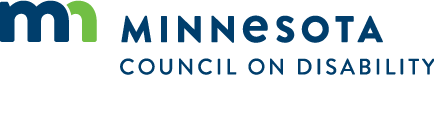 